	CURRICULUM VITAE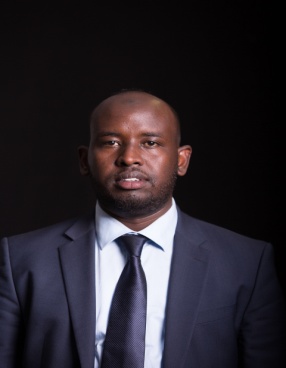 DR. ABDINASIR C/o-TEL: +971501685421Email: addinasir.378315@2freemail.com PERSONAL DATADate of birth:     5th May 1983.Marital Status:  Married.Languages:        Fluent in English, Somali, Swahili and Arabic.Gender:             Male.Nationality:       Kenyan.Religion:            Islam.EDUCATIONAL BACKGROUND2010-2012: University of Nairobi.                  (Masters of Business Administration in Strategic Management).2003 - 2007: University of Nairobi.                       (Bachelor of Pharmacy, B.PHARM)1998 – 2000: Mandera secondary schoolJan 2001-Nov 2001: Balambala secondary school.                   (KCSE-Obtained B plain 72 out of 84 points)1990- 1997: Mandera arid zone primary school                  (KCPE-Obtained 382/700 marks)1994-2000: Madarasatul maahad nurul Islam (Islamic school)                  (Obtained 2nd grade in primary, 1st grade in secondary)PROFESSIONAL TRAINING and CERTIFICATIONSRegistered Pharmacist in Kenya. Reg No. 2069Member Pharmaceutical Society of Kenya.ICDL: International Computer Driving License.Arabic by radio in Egypt through correspondence.Health Management Trainings.Continuous Professional development seminars. PROJECTS2007: scientific project on folklore use of indigenous plant by a community in Kenya as antimicrobial agent.2008: scientific project on polypharmacy practice in the Armed Forces Memorial Hospital.2012: Research project on Strategic Responses by Pharmaceutical companies to environmental changes in Kenya (available on Google search).GENERAL SKILLSStrategic business management, brand positioning and market access. Patient counselling and prescription filling. General Skills: Microsoft Office.Driving.WORK EXPERIENCES.April 2002-Sept 2003: Attached to Towfiq Company Limited as salesman. Jan 2008- Sept 2012: worked with the ministry of Medical Services in Armed Forces Memorial Hospital, Kajiado District Hospital, Maralal District Hospital. Jan 2013-Now: Chief Operating Officer in Batalo Pharmaceuticals Limited and Ladnaan Hospital.